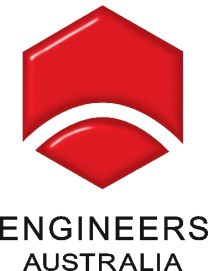 POSITION DESCRIPTION
1. 	POSITION TITLE:	Campaign Officer - Conferences/National Events2. 	WORK UNIT:	Marketing3. 	RESPONSIBLE TO:	Commercial Marketing Manager4. 	LOCATION:	Melbourne, Victoria
5. 	PURPOSE:
The role of the Campaign Officer is to lead the development and implementation of marketing and communication activities to increase awareness and demand for Engineers Australia’s national conferences and events portfolio.This role will be required to work collaboratively with a range of internal and external stakeholders to formulate and implement strategies and activities to achieve business objectives and meet stakeholder needs.
6.	DUTIESDevelop and implement effective marketing campaigns that reference individual conference objectives, target audience, history, and competitor landscapePrepare advanced marketing campaigns for international conferences hosted by Engineers Australia Prepare marketing material for conference and events portfolio on a regular basis. This includes digital and print materialWrite copy for all marketing collateral relevant to the portfolioEnhance and maintain the conference marketing databaseCompile research on competitor events to assist in formulating marketing strategiesUndertake detailed ongoing analysis of marketing campaigns to ensure targets are metWork with the Social Media Manager to implement social media campaigns for the relevant conferencesDevelop and regularly update conference and events websites and monitor websites for enhancementsDeliver all marketing related benefits as per conference partnership agreementsResearch promotional partnership opportunities with relevant media and trade associationsResearch promotional partnership opportunities with related industry conferencesAll other duties as required7.	OUR VALUES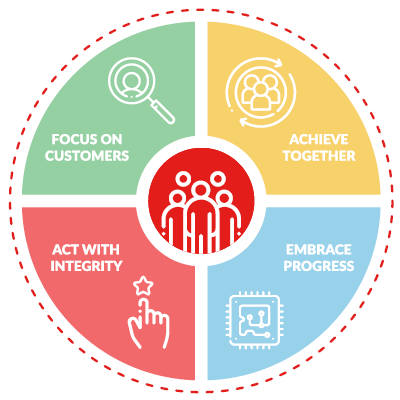 8. 		COMMUNICATION AND RELATIONSHIPSNational Manager, Conferences and EventsNational Manager, MarketingCommercial Marketing ManagerMarketing TeamConferences and Events TeamBusiness Development TeamConference CommitteesEngineers Australia membersIndustry partnersAgenciesMedia providersDesignersOther professional bodies/associations    9.	SELECTION CRITERIADemonstrated experience in events marketing, including strategic planning with regards to marketing and communications activityDemonstrated experience in building strong, positive relationships and understanding stakeholder needsHighly organised, proactive and forward thinkerOutstanding verbal and written communications skillsAbility to deal with ambiguity and adapt to changing priorities Ability to deliver when working to tight deadlinesAccountableStrong project/time managementDemonstrated experience working under limited supervisionSound commercial experienceTertiary qualifications in marketing, communications or related fieldIntermediate skills in Adobe Creative Suite and MS Suite applicationsSalesforce Marketing Cloud and social media experience (desired but not essential)
10.   WORK HEALTH & SAFETY (WHS) OBLIGATIONSAs a worker for Engineers Australia, you must:Take reasonable care for your own health and safety in the workplaceTake reasonable care that your acts or omissions do not adversely affect the health and safety of others in the workplaceCooperate with your employer about matters of health and safetyComply with any reasonable instruction and cooperate with Engineers Australia’s WHS policies and proceduresFamiliarise the broad meaning of ‘workplace’ in health and safety legislation and Engineers Australia WHS policies and proceduresFocus on Customers we are committed to delivering exceptional products, services and experiences for our members and customers. We do this by:caring about our members and customers, listening to them and seeking to understand their needshelping our customers achieve their goalsproviding service excellenceusing our member’s funds prudently and in a sustainable wayAchieve Togetherwe are at our best when we collaborate and use our collective expertise. We do this by:working inclusively as ‘One Team’ to create a positive and enthusiastic culturevaluing everyone’s contribution, respecting the uniqueness of individualssharing information and ideas openly and broadlyencouraging and supporting others to do their bestEmbrace Progress we actively seek out ways to improve through adopting ideas from our colleagues, customers and the world around us.We do this by:staying informed in our ever changing worldbeing agile and adopting new and simpler ways of workingactively coaching, mentoring and encouraging creative thinkingaccepting mistakes can happen and learning from themAct with Integrity we earn trust by being authentic and accountable. We do this by:doing the right thing, even when it is not easygiving and expecting our best, alwayskeeping our promises, saying what we mean and doing as we saycommunicating openly, honestly and respectfully, being mindful of impact